ҠАРАР                                                                                                 РЕШЕНИЕ22 декабрь 2023 йыл                               №43                       22 декабря 2023 годаО передаче полномочий по осуществлению внутреннего муниципального финансового контроля в сфере бюджетных правоотношений и контроля в сфере закупок товаров, работ, услугВ целях обеспечения соблюдения бюджетного законодательства Российской Федерации и иных нормативных правовых актов, регулирующих бюджетные правоотношения, в соответствии с пунктом 4 статьи 15 Федерального закона от 06.10.2003 г. № 131-ФЗ «Об общих принципах организации местного самоуправления в Российской Федерации, статьями 157, 265, 269.2 Бюджетного кодекса Российской Федерации, частью 8 статьи 99 Федерального закона от 05.04.2013 г. № 44-ФЗ «О контрактной системе в сфере закупок товаров, работ, услуг для обеспечения государственных и муниципальных нужд» и Уставом сельского поселения Большешадинский сельсовет муниципального района Мишкинский район Республики Башкортостан, Совет сельского поселения Большешадинский сельсовет муниципального района Мишкинский район Республики Башкортостан р е ш и л:1.Передать полномочия по внутреннему муниципальному финансовому контролю, предусмотренные статьей 269.2 Бюджетного кодекса Российской Федерации и частью 8 статьи 99 Федерального закона от 05.04.2013 г. № 44-ФЗ «О контрактной системе в сфере закупок товаров, работ, услуг для обеспечения государственных и муниципальных нужд», Администрации муниципального района Мишкинский район Республики Башкортостан.2.Администрации сельского поселения Большешадинский сельсовет муниципального района Мишкинский район Республики Башкортостан заключить Соглашение о передаче полномочий по осуществлению внутреннего муниципального финансового контроля в сфере бюджетных правоотношений и контроля в сфере закупок товаров, работ, услуг с Администрацией муниципального района Мишкинский район Республики Башкортостан за счет межбюджетных трансфертов, предоставляемых из бюджета сельского поселения в бюджет муниципального района Мишкинский район Республики Башкортостан. 	3.Настоящее Решение вступает в силу с момента подписания. 	4.Настоящее Решение разместить на официальном сайте сельского поселения Большешадинский сельсовет муниципального района Мишкинский район Республики Башкортостан в сети «Интернет». Глава сельского поселения                                   Аллаяров Р.К.Приложение №1                                                                                         к решению Совета сельского поселения                                                                       Большешадинский сельсовет                                                              муниципального района                                                        Мишкинский район                                                                    Республики Башкортостан                                                                       от «22» декабря 2023 г. № 43Соглашениемежду Администрацией муниципального района Мишкинский район Республики Башкортостан и Администрацией сельского поселения Большешадинский сельсовет муниципального района Мишкинский район Республики Башкортостан о передаче полномочий по осуществлению внутреннего муниципального финансового контроля в сфере бюджетных правоотношений и контроля в сфере закупок товаров, работ, услуг.Администрацией сельского поселения Большешадинский сельсовет муниципального района Мишкинский район Республики Башкортостан, в лице главы сельского поселения Большешадинский сельсовет Аллаярова Р.К., действующего на основании Устава, далее именуемое «Поселение», с одной стороны, и Администрацией муниципального района Мишкинский район Республики Башкортостан, в лице главы администрации муниципального района Мишкинский район Республики Башкортостан Трапезникова П.В., действующего на основании Устава, далее именуемое «Администрация района», вместе именуемые «Стороны», руководствуясь Федеральным законом от 06.10.2003 г. № 131-ФЗ «Об общих принципах организации местного самоуправления в Российской Федерации», Федеральным законом от 05.04.2013 г. № 44-ФЗ «О контрактной системе в сфере закупок товаров, работ, услуг для обеспечения государственных и муниципальных нужд», Бюджетным кодексом Российской Федерации, заключили настоящее Соглашение о нижеследующем:Предмет соглашения.1.1. Предметом настоящего  Соглашения является передача Поселением Администрации    района	 	полномочия    по    осуществлению     внутреннего муниципального  финансового  контроля  предусмотренного   статьей 269.2 Бюджетного  кодекса  Российской  Федерации  и  частью  8  статьи  99 Федерального закона от 05.04.2013 № 44-ФЗ. 1.2. Реализация   Администрацией   района   полномочия,   указанного  в п.  1.1.   настоящего       Соглашения       обеспечивается       за       счет     иных межбюджетных   трансфертов,  предоставляемых   из   бюджета   Поселения  в бюджет    муниципального    района       Мишкинский     район        Республики Башкортостан. 1.3.  Администрации  района  передаются полномочия по осуществлению контроля  за  исполнением  бюджета  поселения  в  части  внутреннего муниципального  финансового  контроля,  предусмотренного статей  269.2 Бюджетного  кодекса  Российской  Федерации  и  частью  8  статьи  99 Федерального закона от 05.04.2013 № 44-ФЗ. 1.4. При  осуществлении  полномочий  Поселения  Стороны  решили руководствоваться федеральными стандартами внутреннего государственного (муниципального) финансового контроля, муниципальными нормативно-правовыми актами в сфере бюджетных правоотношений и в сфере закупок в соответствии с частью 8 статьи 99 Федерального закона "О контрактной системе в сфере закупок товаров, работ, услуг для обеспечения государственных и муниципальных нужд."Права и обязанности сторон.  	2.1. Поселение: имеет  право  направлять  предложения  о  проведении  контрольных мероприятий; имеет право рассматривать заключения и представления (предписания) по результатам проведения контрольных мероприятий.          2.2. Администрация района: - обязана  обеспечить  в  рамках  настоящего  Соглашения  реализацию своих полномочий; - обязана  направить  информацию  по  результатам  контрольных мероприятий Поселению; - имеет  право  принимать  другие  предусмотренные  законодательством меры по устранению и предотвращению выявляемых нарушений; - имеет  право  определять  формы,  цели,  задачи  и  исполнителей проводимых контрольных мероприятий, способы их проведения. 3. Финансовое обеспечение и порядок определения ежегодного объема межбюджетных трансфертов, необходимых для осуществления передаваемых полномочий.3.1. Переданные в соответствии с настоящим Соглашением полномочия осуществляются за счет межбюджетных трансфертов, передаваемых из бюджета Поселения в бюджет муниципального района Мишкинский район Республики Башкортостан.3.2. Объем межбюджетных трансфертов, необходимых для осуществления передаваемых полномочий, предусмотренных пунктом 1.3 настоящего Соглашения, из бюджета Поселения бюджету муниципального района Мишкинский район Республики Башкортостан определяется из расчета 1 рубль на одного жителя Поселения и равен 795 руб. 00 коп. (Семьсот девяносто пять руб. 00 коп.).Реквизиты для перечисления: Р/сч. 40102810045370000067, БИК 018073401, Банк получателя: Отделение - НБ Республика Башкортостан Банка России//УФК по Республике Башкортостан г. Уфа. ИНН 0237004376 КПП 023701001, УФК по Республике Башкортостан (Финансовое управление Администрации муниципального района Мишкинский район Республики Башкортостан л/с 04013Р29770). КБК 79220240014050000150, ОКТМО 80640000.3.3. Межбюджетные трансферты из бюджета Поселения в бюджет муниципального района Мишкинский район Республики Башкортостан перечисляются один раз в год, в срок не позднее 
14 декабря текущего года.3.4. В случае если для осуществления передаваемых полномочий, предусмотренных пунктом 1.3 настоящего Соглашения, Администрации района требуются дополнительные денежные средства, между Сторонами настоящего Соглашения может быть заключено дополнительное соглашение об увеличении объема межбюджетных трансфертов, необходимых для осуществления передаваемых полномочий, порядке перечисления 
и использования дополнительных средств.3.5. Расходы бюджета Поселения на предоставление межбюджетных трансфертов и расходы бюджета муниципального района Мишкинский район Республики Башкортостан, осуществляемые за счет межбюджетных трансфертов, планируются  и  исполняются  по соответствующему разделу бюджетной классификации.3.6. Объем средств, предоставляемых из бюджета Поселения в бюджет муниципального района Мишкинский район Республики Башкортостан на осуществление полномочий, предусмотренных настоящим Соглашением, на период действия Соглашения, определяется из расходов на канцелярские товары и иных затрат, связанных с выполнением полномочий по осуществлению внутреннего муниципального финансового контроля.Сроки действия Соглашения.4.1.Указанные  в  пункте  1.3  настоящего  Соглашения  полномочия передаются с 01 января 2024 года и действуют до 31 декабря 2028 года. Основания и порядок досрочного прекращения действия Соглашения.Соглашение может быть досрочно прекращено: - по взаимному согласию Сторон; - в одностороннем порядке в случае неисполнения или ненадлежащего исполнения полномочий в соответствии с действующим законодательством;- в одностороннем  порядке  в  случае  изменения  федерального законодательства или законодательства Республики Башкортостан, в связи  с  которым  реализация  переданных  полномочий,  предусмотренных  пунктом 1.3 настоящего Соглашения, становится невозможной.           5.2. Уведомление  о  расторжении  настоящего  Соглашенияодностороннем порядке направляется другой стороне в письменном виде за 30 дней до предполагаемой даты расторжения Соглашения.Ответственность Сторон.6.1. Стороны несут ответственность за неисполнение и ненадлежащее исполнение  предусмотренных  настоящим  Соглашением  обязанностей   полномочий в соответствии с действующим законодательством.          6.2. Расторжение Соглашения влечет за собой возврат перечисленных межбюджетных  трансфертов  за  вычетом  фактических  расходов, подтвержденных документально, в трехмесячный срок с момента подписания Соглашения о расторжении либо письменного уведомления о расторжении Соглашения.  6.3. Несвоевременный  возврат  перечисленных  межбюджетных трансфертов  влечет  за  собой  уплату  пеней  в  размере  одной  трехсотой действующей  ставки  рефинансирования  Центрального  банка  Российской Федерации за каждый день просрочки. Заключительные положения.          7.1. Настоящее соглашение вступает в силу с момента его подписания сторонами.           7.2. Внесение  изменений  или  дополнений  в  настоящее  Соглашение осуществляется  по  взаимному  согласию  сторон  путём  заключения дополнительных  соглашений,  которые  заключаются  в  письменном  виде   являются неотъемлемой частью настоящего Соглашения.          7.3. В случае прекращения действия настоящего Соглашения, начатые   проводимые  в  соответствии  с  ним  контрольные  мероприятия, продолжаются до их полного завершения.          7.4. Настоящее Соглашение составлено в двух экземплярах по одному для каждой из Сторон. Адреса и реквизиты Сторон.Администрация сельского поселения           Администрация Большешадинский сельсовет                         муниципального районамуниципального района                                 Мишкинский район  Мишкинский район                                         Республики Башкортостан.Республики Башкортостан                             452345, Республика Башкортостан,               452340, Республика Башкортостан, Мишкинский район, д. Большие Шады,       Мишкинский район, с. Мишкино,улица Али Карная д. № 7.                               улица Ленина д. № 89.ИНН/КПП 0237004217 / 023701001.              ИНН/КПП 0237003478 / 023701001. БИК 048073001.                                               БИК 048073001.                                       Л/с 02013123240.                                              Л/с 04013099510. Р/с 40204810300000001856.                            Р/с 40101810100000010001.Отделение Национального банка                   Отделение Национального банкаРеспублики Башкортостан г. Уфа.                 Республики Башкортостан г. Уфа.Тел./факс.:8(34749) 2-33-40.                            Тел./факс.:8(34749) 2-18-00.Глава сельского поселения                              Глава администрации   Большешадинский сельсовет                          муниципального районамуниципального района                                   Мишкинский районМишкинский район                                          Республики Башкортостан Республики Башкортостан _________________Аллаяров Р.К.                   ____________Трапезников П.В. М.П.                                                                                М.П.БАШҠОРТОСТАН  РЕСПУБЛИҠАҺЫМИШКӘ РАЙОНЫМУНИЦИПАЛЬ РАЙОНЫНЫҢОЛО ШАҘЫ АУЫЛ СОВЕТЫ
АУЫЛ БИЛӘМӘҺЕ СОВЕТЫ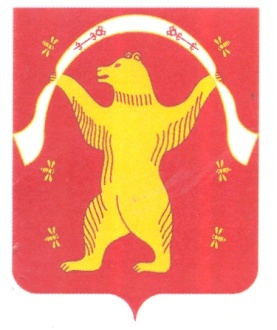 СОВЕТ СЕЛЬСКОГО ПОСЕЛЕНИЯ БОЛЬШЕШАДИНСКИЙ СЕЛЬСОВЕТ МУНИЦИПАЛЬНОГО РАЙОНА МИШКИНСКИЙ РАЙОНРЕСПУБЛИКА БАШКОРТОСТАН